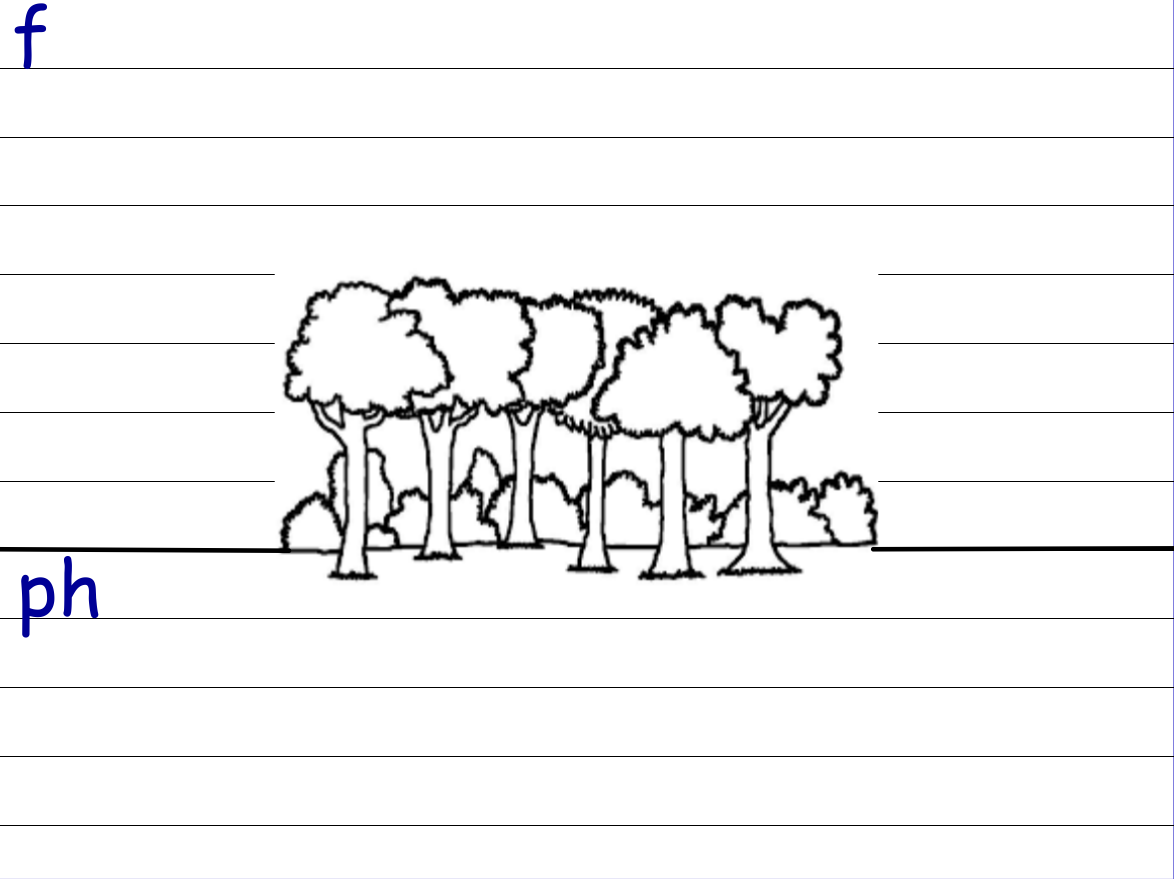 fogfanfunfulldolphinelephanttelephonetrophystuffhuffpufffluff